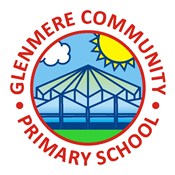 Key VocabularyMigrationWhen people move to live in a new area to find work or better living conditionsPopulationThe number of people living in a certain placePull factorsFactors that attract people to move to a placePush factorsFactors that are negative things that make people want to move to somewhere newRefugeeA person who has been forces to leave their country in order to escape war or natural disastersDistribution A pattern of where people liveKnowledgeKnowledge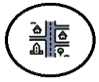 How is the global population changing?Population is the number of people living in a particular placePopulation grew quickly from the 1950sPopulation will continue to rise depending on number of people dying and being born.What are birth and death rates?Birth and death rates are two main factors which affect population sizeIf the birth rate is higher, the population will increaseIf the death rate is higher, the population will decreaseWhy do people migrate?Migration is the moving of people from one place to anotherPeople can migrate due to push or pull factorsRefugees are forced to leave their country due to war and violence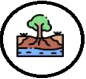 How is climate change impacting the population?A rise in temperature can cause forest fires, droughts and glaciers melting leading to rising sea levels, contributing to flooding. This may lead to people having to flee their homesWe can reduce the amount of meat we eat, plant trees, reduce use of cars and try to recycle and reuse items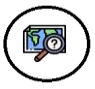 How is population impacting our environment? (data collection)Methods for collecting data include tally charts, Likert scale, voice recording devices to measure noise levels within different areasHow is population impacting our environment? (findings)  In areas with increased population, there is likely to be an increase in pollution including noise, air and litter